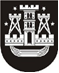 KLAIPĖDOS MIESTO SAVIVALDYBĖS TARYBASPRENDIMASDĖL darbo sutarties su E. STANSLOVAITIENE nutraukimo2017 m. gruodžio 21 d. Nr. T2-319KlaipėdaVadovaudamasi Lietuvos Respublikos vietos savivaldos įstatymo 16 straipsnio 2 dalies 21 punktu, Lietuvos Respublikos darbo kodekso 56 straipsnio 1 dalies 4 punktu, 2 dalimi, 127 straipsnio 6 dalimi, atsižvelgdama į Elvyros Stanslovaitienės 2017 m. gruodžio 11 d. patikslintą prašymą Nr. P21-93 „Dėl atleidimo iš darbo“ ir į Renatos Venckienės sutikimą, Klaipėdos miesto savivaldybės taryba nusprendžia:1. Nutraukti 2017 m. gruodžio 22 d. 2001 m. kovo 5 d. Darbo sutartį Nr. 415, sudarytą su Elvyra Stanslovaitiene, Klaipėdos Vitės pagrindinės mokyklos direktore, sukakus įstatymų nustatytam senatvės pensijos amžiui, ir išmokėti dviejų jos vidutinio darbo užmokesčių dydžio išeitinę išmoką ir piniginę kompensaciją už nepanaudotas kasmetines atostogas.2. Pavesti Renatai Venckienei, Klaipėdos Vitės pagrindinės mokyklos direktoriaus pavaduotojai ugdymui, laikinai vykdyti įstaigos vadovo funkcijas, kol teisės aktų nustatyta tvarka bus paskirtas įstaigos vadovas.3. Įpareigoti Renatą Venckienę, Klaipėdos Vitės pagrindinės mokyklos direktoriaus pavaduotoją ugdymui, per 3 dienas pranešti apie biudžetinės įstaigos vadovo atleidimą Juridinių asmenų registro tvarkytojui.Šis sprendimas gali būti skundžiamas per vieną mėnesį nuo sužinojimo apie teisių pažeidimą darbo ginčų komisijai Lietuvos Respublikos darbo kodekso nustatyta tvarka.Savivaldybės meras Vytautas Grubliauskas